PressemitteilungDaniel Illmer wird International Sales Manager bei Asahi PhotoproductsIllmer bringt internationale Erfahrung im Vertrieb und in der Geschäftsentwicklung mit und wird auf der ProFlex Konferenz in Stuttgart zum Austausch mit Besuchern über das Thema Klimaneutralität zur Verfügung stehenTokio, Japan, und Brüssel, Belgien, 8. September 2022. Asahi Photoproducts, ein führendes Unternehmen bei der Entwicklung von Photopolymer-Druckplatten für den Flexodruck, hat heute den Beitritt von Daniel Illmer als neuer International Sales Manager bekannt gegeben. Illmer wird die Verantwortung für den Vertrieb und Distributoren in Osteuropa, Österreich, Deutschland und der Schweiz, sowie weiteren zu definierenden Regionen, übernehmen. Illmer verfügt über einen soliden Hintergrund im Vertrieb und Business Development, sowie über 20 Jahren Erfahrung im internationalen Vertrieb mit Führungsverantwortung, Steuerung und Motivation des Vertriebs für den Sieb- und Flexodruck. Darüber hinaus war er verantwortlich für die Geschäftsentwicklung in den Bereichen Logistik, Kundenservice, Planung, Budgetplanung und Prognostizierung für die von ihm geführten Regionen. In seiner neuen Funktion wird der Schwerpunkt darauf liegen, den Marktanteil der Photopolymer-Platten, insbesondere der wasserauswaschbaren CleanPrint Flexodruckplatten AWP™ von Asahi Photoproducts für die Verpackungsbranche zu erhöhen. Kurz vor seinem Einstieg bei Asahi Photoproducts war Illmer für den Vertrieb bei UTB Envirotec verantwortlich, einem Spezialisten für Abwasser mit Schwerpunkt auf Nachhaltigkeit. Diese Position erforderte einen komplexen Vertriebszyklus. Illmer hat ein Bachelor-Diplom als Druckingenieur von der Technischen Universität Budapest.„Ich freue mich auf meine Arbeit bei Asahi Photoproducts, einem branchenführenden Unternehmen mit Umwelt-Engagement,” so Illmer. „Meiner Meinung nach diktiert die Klimakrise neue Trends, und die wasserauswaschbaren CleanPrint-Flexodruckplatten AWP™ von Asahi haben einen sehr guten Ruf, was Qualität, Lebensdauer und Nachhaltigkeit betrifft. Mir liegt daran, nicht nur diesen hervorragenden Produkten mehr Präsenz im Markt zu verschaffen, sondern auch Kunden und potenzielle Kunden über die Bedeutung von Klimaneutralität zu informieren, denn es ist für Asahi Photoproducts ein erklärtes Ziel, diese für seine AWP™-DEW Flexodruckplatten zu erhalten.“Illmer wird während der Proflex in Stuttgart vom 13.-15. September auf dem Stand von Asahi Photoproducts für persönliche Gespräche mit Besuchern zur Verfügung stehen.Wasserbasierte AuswaschlösungDie wasserauswaschbaren CleanPrint-Flexodruckplatten AWP™ von Asahi kommen ohne VOC-basierte Lösemittel in der Auswaschlösung aus, verbrauchen weniger Strom bei der Fertigung und sind schneller druckfertig als Platten auf VOC-Lösemittelbasis. Die hohe Druckqualität der wasserauswaschbaren Photopolymerplatten von Asahi basiert auf der vom Unternehmen selbst entwickelten Photopolymerchemie. Darüber hinaus bietet die Wasserauswaschtechnologie niedrige Oberflächenspannung auf der Platte, was zu weniger Stillstandzeiten zum Reinigen der Druckplatten führt, die Gesamtanlageneffektivität (OEE) im Drucksaal verbessert und Makulatur reduziert. Zählt man all diese Faktoren zusammen, erhält man die branchenweit nachhaltigsten Flexodruckplatten. Darüber hinaus bieten die AWP™-DEW CleanPrint-Platten sehr hochwertige Druckergebnisse, dank ihrer exakten Registerhaltigkeit und der perfekten Abstimmung zwischen Hochlichtern und Volltönen.„Wir freuen uns sehr, Daniel in der Asahi-Familie zu begrüßen,“ sagt Philip Mattelaer, Geschäftsführer von Asahi Photoproducts. „Seine weitreichende Erfahrung in der Region wird sich mit Sicherheit als unverzichtbar für unsere Wachstumsziele und den Bekanntheitsgrad unserer CleanPrint-Flexodruckplatten, sowie unser Umweltengagement in der Branche, erweisen.“Weitere Informationen zu den umweltverträglichen Flexodruck-Lösungen von Asahi Photoproducts erhalten Sie auf www.asahi-photoproducts.com. —ENDE—Bild und Bildunterschrift: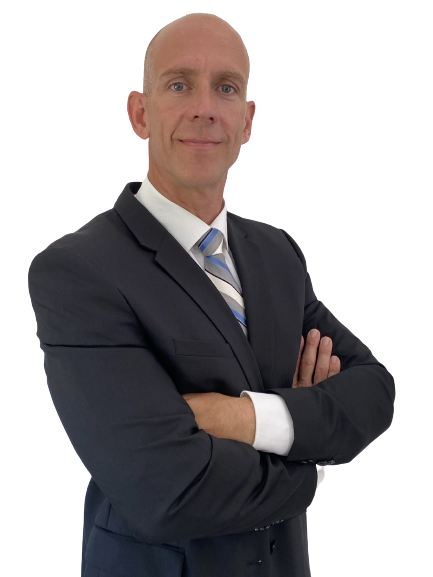 Bildunterschrift: Daniel Illmer, International Sales Manager, verantwortlich für Vertrieb und Distributoren in Osteuropa, Österreich, Deutschland und der Schweiz.Über Asahi Photoproducts Asahi Photoproducts wurde 1973 gründet und ist eine Tochtergesellschaft der Asahi Kasei Corporation. Asahi Photoproducts gehört zu den führenden Wegbereitern für die Entwicklung von Photopolymer-Flexodruckplatten. Das Unternehmen hat es sich zum Ziel gesetzt, die Druckbranche durch Schaffung hochwertiger Flexodrucklösungen und kontinuierliche Innovationen im Einklang mit der Umwelt weiterzuentwickeln. Folgen Sie Asahi Photoproducts auf    .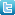 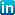 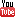 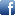 Weitere Informationen erhalten Sie auf www.asahi-photoproducts.com und bei diesen Ansprechpartnern: 
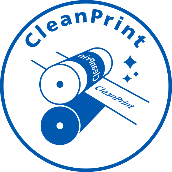 Monika Dürrduomediamonika.d@duomedia.com+49(0)6104 944895Dr. Dieter NiederstadtAsahi Photoproducts Europe n.v. /s.a.dieter.niederstadt@asahi-photoproducts.com+49(0)2301 946743